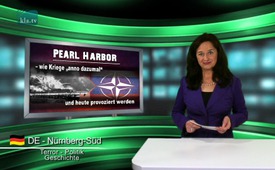 Pearl Harbor: Hoe oorlogen nu - net als toen - worden uitgelokt.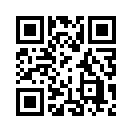 Op 7 december 1941, 75 jaar geleden, vond de Japanse aanval op de zeevloot van Amerika plaats in Pearl Harbor in de Stille Oceaan. De Amerikaanse president Franklin D. Roosevelt sprak over deze dag als “een dag van schande”. Op grond van deze aanval, waarbij 2.403 mensen hun leven verloren, verklaarde Amerika op 8 december 1941 de oorlog aan Japan. Slechts enkele dagen later, op 11 december, volgde de oorlogsverklaring van Duitsland en Italië aan Amerika. Toen Amerika de deelname aan de oorlog startte, was dat het keerpunt in de Tweede Wereldoorlog. Het leidde op 7 mei 1945 tot de capitulatie van Duitsland en op 2 september 1945 tot de capitulatie van Japan.Op 7 december 1941, 75 jaar geleden, vond de Japanse aanval op de zeevloot van Amerika plaats in Pearl Harbor in de Stille Oceaan. De Amerikaanse president Franklin D. Roosevelt sprak over deze dag als “een dag van schande”. Op grond van deze aanval, waarbij 2.403 mensen hun leven verloren, verklaarde Amerika op 8 december 1941 de oorlog aan Japan. Slechts enkele dagen later, op 11 december, volgde de oorlogsverklaring van Duitsland en Italië aan Amerika. Toen Amerika de deelname aan de oorlog startte, was dat het keerpunt in de Tweede Wereldoorlog. Het leidde op 7 mei 1945 tot de capitulatie van Duitsland en op 2 september 1945 tot de capitulatie van Japan. 
Op dezelfde manier veroorzaakte in de Eerste Wereldoorlog, het laten zinken van het Britse cruiseschip “Lusitania” door een Duitse duikboot, Amerika' s deelname aan de oorlog. De omstandigheden die er toen in beide Wereldoorlogen toe hebben geleid, zijn ook vandaag nog van buitengewone betekenis. Zij kenmerken Amerika' s doorbraak tot wereldmacht. In deze samenhang moet herinnerd worden aan de Amerikaanse filosoof, schrijver en literatuurcriticus George Santayana, die zei: “Wie zich het verleden niet kan herinneren, is verdoemd om het te herhalen”. Daarom heeft Kla-TV de 75ste verjaardag van Pearl Harbor genomen als aanleiding om Amerika' s deelname aan de twee wereldoorlogen,  nader te belichten. U kunt nu kijken naar een korte documentaire over een rechtzetting bij de Japanse aanval op Pearl Harbor:  

https://www.youtube.com/watch?v=GgmLxQuPcNw


Fragment uit de documentaire:

Spreker: Het volgende instrument voor meer controle en meer winst, is oorlog. Sinds de invoering van de Federal Reserve Bank in 1913, werden verschillende grote en kleine oorlogen begonnen. De belangrijkste waren de eerste en Tweede Wereldoorlog, en de oorlog in Vietnam.



Eerste Wereldoorlog:
In 1914 braken Europese oorlogen uit, vooral tussen Engeland en Duitsland. De Amerikaanse bevolking wilde met de oorlog niet te maken hebben. Overeenkomstig hiermee maakte Woodrow Wilson openlijk de Amerikaanse neutraliteit bekend. De Amerikaanse regering was evenwel heimelijk op zoek naar een reden om te kunnen deelnemen aan de oorlog. Minister van buitenlandse zaken, William Jennings Bryan, constateerde: “De grote banken waren, vanwege de ruime mogelijkheden om grote winsten te maken, bijzonder geïnteresseerd in de wereldoorlog.” Het is belangrijk te begrijpen dat het meest lucratieve wat  internationale bankiers kan overkomen, oorlog is. Het dwingt het land ertoe, nog meer geld te lenen van de banken, met rente. De hoofdadviseur en mentor van Woodrow Wilson was kolonel Edward House, een man die nauwe banden met de internationale bankiers had, die wilden toetreden tot de oorlog.

In een conversatie tussen kolonel House, de adviseur van Wilson en Sir Edward Grey,  minister van buitenlandse zaken van Engeland, bespraken zij hoe men Amerika  erbij zou kunnen betrekken. Grey vroeg: “Wat zullen de Amerikanen doen, als de Duitsers een cruiseschip met Amerikaanse passagiers laat  zinken?” House antwoordde: “Ik denk dat een golf van verontwaardiging door de VS zou razen. Dat alleen al is voldoende om ons in de oorlog te brengen.” Dus werd het schip, de Lusitania op 7 mei 1915, op grond van het voorstel van Grey, opzettelijk op zee gestuurd, omdat men wist dat daar Duitse oorlogsschepen waren.  Zoals verwacht, torpedeerde een Duitse onderzeeër het schip. Dat heeft geleid tot een munitie-explosie en uiteindelijk tot de dood van 1.200 mensen. Om nog beter te begrijpen hoe dit spel in het geheim was bekonkeld: de Duitse ambassade had aankondigingen in de New York Times gezet, om de mensen te zeggen dat zij zelf het risico moesten dragen, eens aan boord van de Lusitania, Die zou moeten worden vernietigd, omdat het in oorlogstijd onder Engelse vlag van Amerika naar Engeland zou varen .

Zoals verwacht, lokte het laten zinken van de Lusitania bij de Amerikaanse bevolking een golf van verontwaardiging uit en korte tijd later stapte Amerika in de oorlog. De Eerste Wereldoorlog veroorzaakte 323.000 Amerikaanse doden. J. D. Rockefeller haalde er 200 miljoen dollar winst uit, wat tegenwoordig ongeveer 1,9 miljard dollar is. Niet te vergeten, de 30 miljard dollar oorlogskosten die Amerika zelf heeft laten ontstaan. Daarvan werd het meeste geld van de Federal Reserve Bank geleend, wat de winsten van de internationale bankiers nog verhoogde.

De Tweede Wereldoorlog:

Japan viel op 7 december 1941 de Amerikaanse vloot aan in Pearl Harbor, wat de oorzaak was voor Amerika' s deelname aan de oorlog. President Franklin D. Roosevelt verklaarde: “Dit zal als een dag van schande de geschiedenis ingaan.” Het was echt een dag van schande, maar niet op grond van de zogezegde verrassingsaanval op Pearl Harbor. Na 60 jaar en veel bijkomende informatie is het duidelijk dat de aanval op Pearl Harbor niet alleen weken van tevoren bekend was, maar gewild en geprovoceerd. Roosevelt, wiens familie sinds de achttiende eeuw Wallstreet-bankiers zijn, wiens oom Frederic deel uitmaakte van het eerste bestuur van de Federal Reserve, hem waren de wensen van de internationale bankiers erg genegen. Die wens was: toetreden tot de oorlog. Want zoals we hebben gezien, is voor de internationale bankiers niets winstgevender dan een oorlog. 

Een dagboekaantekening van minister van oorlog, Henry Stimson, tijdens  Roosevelt, geeft een conversatie tussen hen weer (25 november 1941): “De vraag is hoe wij hen ertoe kunnen bewegen om het eerste schot te lossen." Ze streefden ernaar dat de Japanners dat zouden doen zodat er geen twijfel kon ontstaan, wie de agressors waren. In de maanden voor Pearl Harbor had Roosevelt bijna alles gedaan om de Japanners te ergeren door zijn agressieve houding. Hij stopte de Amerikaanse olie-export naar Japan en  bevroor alle Japanse bezittingen in Amerika. Hij stelde openlijk kredieten ter beschikking aan het nationalistische China en gaf militaire hulp aan de Britten. In de Tweede Wereldoorlog waren beide landen vijanden van Japan  wat – terloops vermeld – een schending is van het internationaal oorlogsrecht.

Op 4 december, drie dagen voor de aanval, berichtte de Australische inlichtingendienst aan Roosevelt dat een Japanse gevechtsgroep onderweg was naar Pearl Harbor. Roosevelt negeerde het bericht. Zoals ze hadden gehoopt, én toegestaan, viel Japan Pearl Harbor aan op 7 december 1941. Hierbij verloren 2.400 soldaten hun leven. Vóór die aanval wilde 83% van de Amerikanen niets met de oorlog te maken hebben. Nadien meldden één miljoen mannen zich vrijwillig voor de krijgsdienst. 

Samengevat:

Eerste Wereldoorlog:
- Bij de ondergang van de “Lusitania” werden ca. 1.200 mensen bewust de dood ingejaagd om de bevolking van Amerika op te hitsen tot deelname aan de oorlog tegen Duitsland
-  323.000 Amerikaanse soldaten stierven in de Eerste Wereldoorlog
- J.D. Rockefeller maakte 200 miljoen dollar winst door de oorlog (nu ongeveer 1,9 miljard dollar) 

Tweede Wereldoorlog:
- President Roosevelt deed er alles aan om Japan te prikkelen zodat zij een eerste militaire aanval zouden uitvoeren opdat zij duidelijk 'als agressor' overkwamen.
- Olie-export werden gestopt en Japans vermogen in Amerika bevroren.
- China werd openlijk ondersteund met kredieten en Engeland met militaire hulp. Beide waren  in oorlog met Japan
- In Pearl Harbor werden 2.403 mensen geofferd ten koste van politieke macht en economische belangen, om de bevolking van Amerika te misleiden en te winnen voor de oorlog.
Dit model wordt ook tegenwoordig nog toegepast op vermeende militaire tegenstanders. Vergelijk  de provocaties tegen Japan voor de aanval op Pearl Harbor met het gedrag van Amerika en de EU tegenover Rusland vandaag ..... bijna identiek!
- Russische rekeningen in het buitenland worden bevroren.
- Handelssancties tegen Rusland worden uitgevaardigd. 
- De Oekraïense regering van president Petro Porosjenko wordt gefinancierd; zij staat vijandig  t.o.v. Rusland.
 De NAVO voert een doelgerichte omsingelingspolitiek tegen Rusland uit door het inrichten van militaire steunpunten in de aangrenzende landen.
Bekijk de documentaire “De NAVO-samenzwering – vergelijking van 9/11 met de omsingelingspolitiek tegen Rusland” (www.kla.tv/8676 - Duits)

Gelukkig heeft Rusland zich nog niet laten provoceren. Het is nog niet te laat om een escalatie te verhinderen. Het gaat erom de echte oorlogsophitsers te ontmaskeren:  hun provocaties, ophitsingen tot oorlog, oorlogsvoorbereidingen en oorlogsleugens. Alleen zo kan een nieuwe “Pearl Harbor” worden verhinderd. Daarom beste kijkers, verspreid deze uitzending
 Hartelijk dank!door HagBronnen:www.youtube.com/watch?v=GgmLxQuPcNw
www.deutsche-schutzgebiete.de/lusitania.htm
http://alles-schallundrauch.blogspot.de/2007/12/pearl-harbor-wurde-geopfert.html
http://info.kopp-verlag.de/hintergruende/enthuellungen/gerhard-wisnewski/hiroshima-und-pearl-harbor-betrug-luege-intrige-und-verrat.htmlDit zou u ook kunnen interesseren:---Kla.TV – Het andere nieuws ... vrij – onafhankelijk – ongecensureerd ...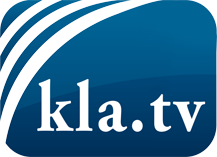 wat de media niet zouden moeten verzwijgen ...zelden gehoord van het volk, voor het volk ...nieuwsupdate elke 3 dagen vanaf 19:45 uur op www.kla.tv/nlHet is de moeite waard om het bij te houden!Gratis abonnement nieuwsbrief 2-wekelijks per E-Mail
verkrijgt u op: www.kla.tv/abo-nlKennisgeving:Tegenstemmen worden helaas steeds weer gecensureerd en onderdrukt. Zolang wij niet volgens de belangen en ideologieën van de kartelmedia journalistiek bedrijven, moeten wij er elk moment op bedacht zijn, dat er voorwendselen zullen worden gezocht om Kla.TV te blokkeren of te benadelen.Verbindt u daarom vandaag nog internetonafhankelijk met het netwerk!
Klickt u hier: www.kla.tv/vernetzung&lang=nlLicence:    Creative Commons-Licentie met naamgeving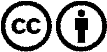 Verspreiding en herbewerking is met naamgeving gewenst! Het materiaal mag echter niet uit de context gehaald gepresenteerd worden.
Met openbaar geld (GEZ, ...) gefinancierde instituties is het gebruik hiervan zonder overleg verboden.Schendingen kunnen strafrechtelijk vervolgd worden.